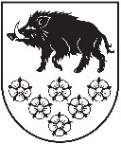 LATVIJAS REPUBLIKAKANDAVAS NOVADA DOMEDārza iela 6, Kandava, Kandavas novads, LV – 3120, Reģ. Nr.90000050886, Tālrunis 631 82028, fakss 631 82027, e-pasts: dome@kandava.lvKANDAVAS NOVADA DOMES  ĀRKĀRTAS  SĒDES PROTOKOLSKandavā2015.gada 16.jūlijā                        			                                     Nr.12Sēde sasaukta  		plkst.10.00Sēdi atklāj   			plkst.10.05Sēdi vada   		            N.Štoferts, domes priekšsēdētājs Sēdi protokolē 		M.Liepa, kancelejas lietvede-arhivāreSēdē piedalās 13  deputāti G.Birkenšteins, V.V.Dreimanis, S.Ezeriņa, R.Fabjančiks, A.Ķieģelis, I.Lasis, I.Ozols, A.Petrevica, I.Priede, D.Rozenfelds, N.Štoferts, S.Tiltiņa, S.ZvirgzdiņaSēdē nepiedalās 2 deputāti	L.Gudakovska, piedalās konkursa „Sakoptākā sēta 2015” vērtēšanas komisijas darbā, G.Indriksons, attaisnota iemesla dēļ	    					Sēdē piedalās pašvaldības administrācijas darbinieki, pieaicinātās personas:  E.Dude, domes izpilddirektors, L.Skvarnoviča, Juridiskās un personāla nodaļas vadītāja, D.Rudēvica, Finanšu nodaļas vadītāja, L.Zuze, sabiedrisko attiecību speciāliste, D.Puga, Kandavas K.Mīlenbaha vidusskolas direktore, E.Lavrinoviča, Kandavas internātvidusskolas direktorePamatojoties uz likuma “ Par pašvaldībām” 28.panta pirmo daļu, Kandavas novada domes ārkārtas sēde 2015.gada 16.jūlijā plkst.10.00 sasaukta pēc domes priekšsēdētāja N.Štoferta  iniciatīvas 2015.gada 15.jūlijā.Domes priekšsēdētājs N.Štoferts informē, ka izsludinātajā domes ārkārtas sēdē iekļauti 5 jautājumi un lūdz apstiprināt sēdes darba kārtību. Pamatojoties uz likuma  „ Par pašvaldībām” 31.pantu,Dome, atklāti balsojot: PAR –  13   ( G.Birkenšteins, V.V.Dreimanis, S.Ezeriņa, R.Fabjančiks, L.Gudakovska, G.Indriksons, A.Ķieģelis, I.Lasis,  I.Ozols, A.Petrevica, I.Priede,  D.Rozenfelds,   N.Štoferts, S.Tiltiņa, S.Zvirgzdiņa )PRET –   0  , ATTURAS – 0  , NOLEMJ: Apstiprināt domes ārkārtas sēdi ar 5 darba kārtības jautājumiem.Darba kārtība1. Par Valsts un pašvaldības vienotā klientu apkalpošanas centra izveidi Kandavas    novadā2. Par pamatkapitāla palielināšanu SIA “Tukuma slimnīca” pašvaldības prioritārā     investīciju projekta “Datortomogrāfa iekārtas iegāde” īstenošanai 3. Par Vānes pamatskolas direktora iecelšanu amatā4. Par A.Pilenieces atbrīvošanu no Vānes pamatskolas direktores amata5. Par I.Oliņas atbrīvošanu no Matkules sākumskolas direktores amata1.§Par Valsts un pašvaldības vienotā klientu apkalpošanas centra izveidi Kandavas novadāE.DudeZiņo E.Dude. Par jautājumu izsakās, N.Štoferts, D.Rozenfelds, R.Fabjančiks, I.Lasis.Saskaņā ar Koncepciju par publisko pakalpojumu sistēmas pilnveidi, kas pieņemta 19.02.2013. ar Ministru kabineta rīkojumu Nr.58, Vides aizsardzības un reģionālās attīstības ministrija (VARAM) aicina līdz 2015.gada 21.jūlijam pašvaldības iesniegt pieteikumus Valsts un pašvaldību vienoto klientu apkalpošanas centru izveidošanā, veidojot iedzīvotājiem pieejamākus publiskos pakalpojumus. Valsts budžetā šim mērķim 2015. gadam ir paredzēti 919 739 eiro un tas tiks piešķirts centru pielāgošanai un aprīkošanai, darbavietas uzturēšanai un nodarbināto atlīdzībai. Pamatojoties uz augstāk minēto un likumu “Par pašvaldībām” 21.panta 27.punktu, likuma “Par valsts budžetu 2015.gadam” 56.pantu un Ministru kabineta 26.05.2015. noteikumiem Nr.260 “Kārtība, kādā pašvaldībām 2015.gadā piešķir valsts budžeta dotāciju Valsts un pašvaldību vienoto klientu apkalpošanas centru tīkla izveidei reģionu un novadu nozīmes attīstības centros”,Dome, atklāti balsojot: PAR –   13  ( G.Birkenšteins, V.V.Dreimanis, S.Ezeriņa, R.Fabjančiks, A.Ķieģelis, I.Lasis,  I.Ozols, A.Petrevica, I.Priede,  D.Rozenfelds,   N.Štoferts, S.Tiltiņa, S.Zvirgzdiņa )PRET –    0 , ATTURAS –  0 , NOLEMJ: 1. Izveidot Kandavas novadā Valsts un pašvaldības vienoto klientu apkalpošanas centru, Kandavas novada pašvaldības administrācijas ēkā Dārza ielā 6, Kandavā, Kandavas novadā.2. Iesniegt pieteikumu Vides aizsardzības un reģionālās attīstības ministrijā valsts budžeta dotācijas saņemšanai Valsts un pašvaldības vienotā klientu apkalpošanas centra izveidei Kandavas novadā.3. Pieteikuma apstiprināšanas gadījumā nodrošināt tā īstenošanai nepieciešamo pašvaldības līdzfinansējumu no pašvaldības budžeta līdzekļiem.4. Noteikt atbildīgo par lēmuma izpildes kontroli domes izpilddirektoru E.Dudi(Informācija par klientu apkalpošanas centra izveidi pielikumā)2.§Par pamatkapitāla palielināšanu SIA “Tukuma slimnīca” pašvaldības prioritārā investīciju projekta “Datortomogrāfa iekārtas iegāde” īstenošanai D.RudēvicaZiņo D.Rudēvica.Par jautājumu izsakās N.Štoferts, I.Priede.Pamatojoties uz Pašvaldību aizņēmumu un galvojumu kontroles un pārraudzības padomes 2015.gada 3.jūnija sēdes protokola Nr.9  14.punktu, tika atbalstīts lēmums ņemt aizņēmumu SIA „Tukuma slimnīca” pamatkapitāla palielināšanai prioritārā investīciju projekta „Datortomogrāfa iegāde” īstenošanai.Pamatojoties uz augstāk norādīto un likuma „Publiskas personas kapitāla daļu un kapitālsabiedrību pārvaldības likums” 62.un 63.pantu, likuma „Par pašvaldībām”14.panta pirmās daļas 1.punktu un Ministru kabineta 2009.gada 30.jūnija noteikumiem,Dome, atklāti balsojot: PAR –  13   ( G.Birkenšteins, V.V.Dreimanis, S.Ezeriņa, R.Fabjančiks, A.Ķieģelis, I.Lasis,  I.Ozols, A.Petrevica, I.Priede,  D.Rozenfelds,   N.Štoferts, S.Tiltiņa, S.Zvirgzdiņa )PRET –   0  , ATTURAS –  0 , NOLEMJ: 1. Ieguldīt SIA „ Tukuma slimnīca” pamatkapitālā 62689,42 EUR pašvaldības prioritārā investīciju projekta “Datortomogrāfa iekārtas iegāde” īstenošanai. 2. Kandavas novada domes Finanšu nodaļas vadītājai D. Rudēvicai mēneša laikā no lēmuma pieņemšanas apmaksāt SIA „ Tukuma slimnīca” pamatkapitāla palielinājumu 62689,42 EUR apmērā.3.§    Par Vānes pamatskolas direktora iecelšanu amatāN.Štoferts, S.TiltiņaZiņo S.Tiltiņa.Par jautājumu izsakās N.Štoferts, S.Tiltiņa, I.Lasis, D.Rozenfelds, I.Priede, R.Fabjančiks, S.Zvirgzdiņa, V.V.Dreimanis, D.Puga.2015.gada 10. jūlijā Kandavas novada domē reģistrēts (reģ. Nr. 3-12-1/1267) Kandavas novada Izglītības pārvaldes (turpmāk- Izglītības pārvalde) vadītājas S. Tiltiņas iesniegums „Par Vānes pamatskolas direktora apstiprināšanu” ar lūgumu apstiprināt Vānes pamatskolas direktora amatā Ivaru Lasi, [..].Ivars Lasis Vānes pamatskolas direktora amatā tiek virzīts pamatojoties uz Izglītības pārvaldes komisijas par Vānes pamatskolas direktora amata pretendentu atlases 2015.gada 6. jūlija sēdes Nr.2 lēmumu. Pretendentam ir augstākā profesionālā izglītība, sodu reģistrā par pretendentu ziņu nav.Vānes pamatskolas direktora amata pretendents Ivars Lasis, [..], ir Kandavas novada domes deputāts. Saskaņā ar likuma „Par interešu konflikta novēršanu valsts amatpersonu darbībā” 4.panta pirmās daļas 15. un 16. punktu: Valsts amatpersonas ir pašvaldības domes deputāts un publiskas personas iestādes vadītājs un viņa vietnieks, Ivara Laša ieņemamajam amatam noteikts valsts amatpersonas statuss. Kandavas novada dome saņēmusi Vānes pamatskolas direktora amata pretendenta Ivara Laša iesniegumu, kurā viņš lūdz atļauju savienot Vānes pamatskolas direktora amatu ar Kandavas novada domes deputāta amatu. Ivars Lasis apliecina, ka, savienojot minētos amatus, neradīsies interešu konflikts, nebūs pretrunas ar valsts amatpersonai saistošām ētikas normām un nekaitēs pildīt tiešos pienākumus kā Vānes pamatskolas direktoram. Likuma „Par pašvaldībām” 38. panta otrā daļa nosaka: papildus likumā "Par interešu konflikta novēršanu valsts amatpersonu darbībā" noteiktajiem amatu savienošanas ierobežojumiem pašvaldības domes deputāts nedrīkst ieņemt attiecīgās pašvaldības iestādes vadītāja vai viņa vietnieka amatu, izņemot iestādē, kas realizē šā likuma 15.panta pirmās daļas 4. [..] punktā noteiktās pašvaldības autonomās funkcijas, proti, gādāt par iedzīvotāju izglītību (iedzīvotājiem noteikto tiesību nodrošināšana pamatizglītības un vispārējās vidējās izglītības iegūšanā; pirmsskolas un skolas vecuma bērnu nodrošināšana ar vietām mācību un audzināšanas iestādēs; organizatoriska un finansiāla palīdzība ārpusskolas mācību un audzināšanas iestādēm un izglītības atbalsta iestādēm u.c.). Likuma „Par interešu konflikta novēršanu valsts amatpersonu darbībā” 7. panta piektās daļas 4. punktā noteikts, ka [..] publisku personu iestāžu vadītājiem un viņu vietniekiem [..] novadu pašvaldībās ir atļauts savienot valsts amatpersonas amatu tikai ar citu amatu publiskas personas institūcijā, ja to savienošana nerada interešu konfliktu un ir saņemta tās valsts amatpersonas vai koleģiālās institūcijas rakstveida atļauja, kura attiecīgo personu iecēlusi, ievēlējusi vai apstiprinājusi amatā. Saskaņā ar likuma „Par interešu konflikta novēršanu valsts amatpersonu darbībā” 8.¹ panta trešo daļu valsts amatpersona, kura vēlas savienot valsts amatpersonas amatu ar citu amatu, un šāda amatu savienošana ir pieļaujama, saņemot amatpersonas (institūcijas) rakstveida atļauju, pirms amatu savienošanas (uzņēmuma līguma noslēgšanas vai pilnvarojuma uzņemšanās) uzsākšanas rakstveidā iesniedz minētajai amatpersonai (institūcijai) lūgumu atļaut savienot valsts amatpersonas amatu ar citu amatu. Saskaņā ar likuma „Par interešu konflikta novēršanu valsts amatpersonu darbībā” 8.¹ panta 4¹ daļu - ja amatpersona (institūcija), kas ieceļ, ievēlē vai apstiprina personu valsts amatpersonas amatā, ir tā pati, kura saskaņā ar šā likuma 7.panta attiecīgās daļas noteikumiem lemj par atļauju savienot valsts amatpersonas amatu ar citiem amatiem, pamatojoties uz personas sniegto informāciju, jautājumu par atļauju savienot amatus izlemj, arī ieceļot, ievēlot vai apstiprinot personu attiecīgajā amatā. Šādā gadījumā nav nepieciešamas citas atļaujas attiecīgo amatu savstarpējai savienošanai. Šā panta piektajā daļā minētos jautājumus izvērtē un atspoguļo lēmumā par iecelšanu, ievēlēšanu vai apstiprināšanu amatā. Amatu savienošanas atļauju var atcelt saskaņā ar šā panta sesto daļu. Līdz ar to, Kandavas novada dome, pieņemot lēmumu par amatpersonas iecelšanu Vānes pamatskolas direktora amatā, vienlaicīgi ir tiesīga arī lemt par atļaujas došanu amatu savienošanai. Ņemot vērā šī lēmuma sagatavošanas laikā konstatētos faktiskos apstākļus un apzināto informāciju, nav konstatēti fakti, kas neļautu Ivaram Lasim, kā Vānes pamatskolas direktoram, savienot amatus. Ņemot vērā iepriekš minēto un pamatojoties uz likuma „Par interešu konflikta novēršanu valsta amatpersonu darbībā” 7.panta piektās daļas 4.punktu un 8.¹ panta trešo un 4.¹ daļām, likuma „Par pašvaldībām” 21.panta pirmās daļas 9.punktu un Izglītības likuma 17.panta trešās daļas 2.punktu un Izglītības pārvaldes komisijas par Vānes pamatskolas direktora amata pretendentu atlases 2015.gada 6.jūlija sēdes Nr.2 lēmumu,Dome, atklāti balsojot: PAR –  9   ( G.Birkenšteins, V.V.Dreimanis, S.Ezeriņa, A.Ķieģelis, I.Ozols, A.Petrevica, N.Štoferts, S.Tiltiņa, S.Zvirgzdiņa )PRET –  1   ,( D.Rozenfelds)   ATTURAS –  1 , (R.Fabjančiks)NEBALSO – 2 , (I.Lasis, I.Priede, atbilst. likumam “Par interešu konflikta novēršanu valsts amatpersonu darbībā”) NOLEMJ:  1. Iecelt Ivaru Lasi [..] Vānes pamatskolas direktora amatā ar 2015.gada 6.augustu.2. Kandavas novada Izglītības pārvaldes vadītājai S. Tiltiņai noslēgt ar Ivaru Lasi [..] darba līgumu uz nenoteiktu laiku ar pārbaudes laiku uz 3 (trīs) mēnešiem, nosakot amata mēnešalgu saskaņā ar Ministru kabineta 2009.gada 28.jūlija noteikumu Nr.836 „Pedagogu darba samaksas noteikumi”.3. Kandavas novada Izglītības pārvaldes vadītājai S. Tiltiņai saskaņot Ivara Laša iecelšanu Vānes pamatskolas direktora amatā ar Izglītības un zinātnes ministriju.4.§ Par A. Pilenieces atbrīvošanu no Vānes pamatskolas direktores amata S.Tiltiņa[..]Izglītības likuma 17. panta trešās daļas 2. punkts nosaka, ka novada pašvaldība pieņem darbā un atbrīvo no darba tās padotībā esošo vispārējās izglītības iestāžu, tai skaitā internātskolu, speciālo izglītības iestāžu, interešu izglītības iestāžu, profesionālās ievirzes izglītības iestāžu sportā vadītājus, saskaņojot ar Izglītības un zinātnes ministriju, bet profesionālās ievirzes izglītības iestāžu mākslā vai kultūrā vadītājus — saskaņojot ar attiecīgās nozares ministriju.Pamatojoties uz likuma „Par pašvaldībām” 21.panta pirmās daļas 9.punktu, Izglītības likuma 17. panta trešās daļas 2. punktu, Kandavas novada domes 2015. gada 26. februāra lēmumu „Par Matkules sākumskolas un Vānes pamatskolas reorganizāciju” (prot. Nr. 3 1.§)   ,Dome, atklāti balsojot: PAR –  12   ( G.Birkenšteins, V.V.Dreimanis, S.Ezeriņa, R.Fabjančiks, A.Ķieģelis, I.Ozols, A.Petrevica, I.Priede,  D.Rozenfelds,   N.Štoferts, S.Tiltiņa, S.Zvirgzdiņa )PRET –   0  , ATTURAS –  0 , NEBALSO – 1 , (I.Lasis, atbilst. likumam “Par interešu konflikta novēršanu valsts amatpersonu darbībā”) NOLEMJ: 1.Atbrīvot Ausmu Pilenieci, no Vānes pamatskolas direktores amata ar 2015. gada 5. augustu (pēdējā darba diena). 2.Uzdot Kandavas novada Izglītības pārvaldes vadītājai S. Tiltiņai veikt nepieciešamās darbības darba tiesisko attiecību izbeigšanai ar A. Pilenieci.3. Kandavas novada Izglītības pārvaldes vadītājai S. Tiltiņai saskaņot ar Izglītības un zinātnes ministriju A. Pilenieces atbrīvošanu no Vānes pamatskolas direktores amata.( iesniegums pielikumā)5.§ Par I. Oliņas atbrīvošanu no Matkules sākumskolas direktores amata S.TiltiņaZiņo S.Tiltiņa.Par jautājumu izsakās N.Štoferts, R.Fabjančiks, D.Rozenfelds, S.Tiltiņa, I.Priede.[..]Izglītības likuma 17. panta trešās daļas 2. punkts nosaka, ka novada pašvaldība pieņem darbā un atbrīvo no darba tās padotībā esošo vispārējās izglītības iestāžu, tai skaitā internātskolu, speciālo izglītības iestāžu, interešu izglītības iestāžu, profesionālās ievirzes izglītības iestāžu sportā vadītājus, saskaņojot ar Izglītības un zinātnes ministriju, bet profesionālās ievirzes izglītības iestāžu mākslā vai kultūrā vadītājus — saskaņojot ar attiecīgās nozares ministriju.Pamatojoties uz likuma „Par pašvaldībām” 21.panta pirmās daļas 9.punktu, Izglītības likuma 17. panta trešās daļas 2. punktu, Kandavas novada domes 2015. gada 26. februāra lēmumu „Par Matkules sākumskolas un Vānes pamatskolas reorganizāciju” (prot. Nr. 3 1.§)   ,Dome, atklāti balsojot: PAR –  12   ( G.Birkenšteins, V.V.Dreimanis, S.Ezeriņa, R.Fabjančiks, A.Ķieģelis, I.Ozols, A.Petrevica, I.Priede,  D.Rozenfelds,   N.Štoferts, S.Tiltiņa, S.Zvirgzdiņa )PRET –   0  , ATTURAS –  0 , NEBALSO – 1 , (I.Lasis, atbilst. likumam “Par interešu konflikta novēršanu valsts amatpersonu darbībā”) NOLEMJ: Kandavas novada Izglītības pārvaldes vadītājai S. Tiltiņai nosūtīt Izglītības un zinātnes ministrijai lēmumu par I. Oliņas atbrīvošanu no Matkules sākumskolas direktores amata.Sēde slēgta plkst. 10.35Sēdi vadīja ______________________     N.Štoferts__________________Protokolēja ______________________    M.Liepa  _________________*Vietnē www.kandava.lv pieejams sēdes audioieraksts.